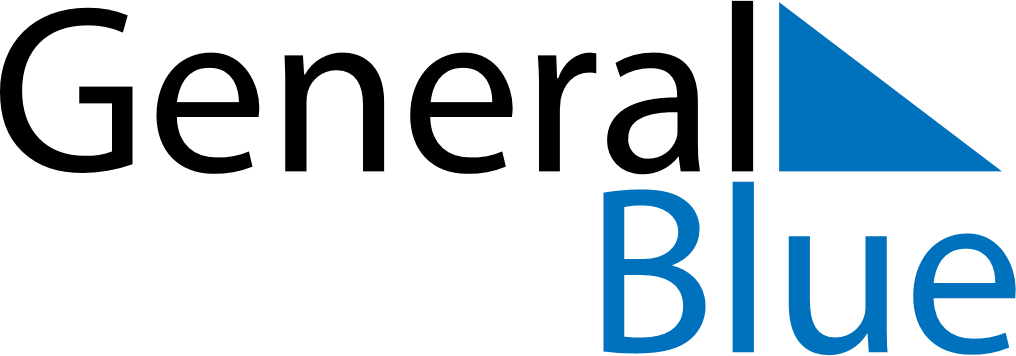 October 2026October 2026October 2026IcelandIcelandMondayTuesdayWednesdayThursdayFridaySaturdaySunday12345678910111213141516171819202122232425First Day of Winter262728293031